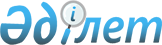 О внесении изменения в приказ Министра по инвестициям и развитию Республики Казахстан от 28 апреля 2015 года № 513 "Об определении юридического лица, осуществляющего функции оператора системы экстренного вызова при авариях и катастрофах"Приказ Министра по инвестициям и развитию Республики Казахстан от 15 февраля 2017 года № 101. Зарегистрирован в Министерстве юстиции Республики Казахстан 25 сентября 2017 года № 15733
      В соответствии с подпунктом 5-4) статьи 11 Закона Республики Казахстан от 17 апреля 2014 года "О дорожном движении" ПРИКАЗЫВАЮ:
      1. Внести в приказ Министра по инвестициям и развитию Республики Казахстан от 28 апреля 2015 года № 513 "Об определении юридического лица, осуществляющего функции оператора системы экстренного вызова при авариях и катастрофах" (зарегистрированный в Реестре государственной регистрации нормативных правовых актов за № 11809, опубликованный 19 августа 2015 года в информационно-правовой системе "Әділет") следующее изменение:
      пункт 1 изложить в следующей редакции:
      "1. Определить дочернее товарищество с ограниченной ответственностью "Институт космической техники и технологий" юридическим лицом, осуществляющим функции оператора системы экстренного вызова при авариях и катастрофах.".
      2. Комитету транспорта Министерства по инвестициям и развитию Республики Казахстан обеспечить:
      1) государственную регистрацию настоящего приказа в Министерстве юстиции Республики Казахстан;
      2) в течение десяти календарных дней со дня государственной регистрации настоящего приказа направление его копии на бумажном носителе и в электронной форме на казахском и русском языках в Республиканское государственное предприятие на праве хозяйственного ведения "Республиканский центр правовой информации" для официального опубликования и включения в Эталонный контрольный банк нормативных правовых актов Республики Казахстан;
      3) в течение десяти календарных дней после государственной регистрации настоящего приказа направление его копии на официальное опубликование в периодические печатные издания;
      4) размещение настоящего приказа на интернет-ресурсе Министерства по инвестициям и развитию Республики Казахстан;
      5) в течение десяти рабочих дней после государственной регистрации настоящего приказа в Министерстве юстиции Республики Казахстан представление в Юридический департамент Министерства по инвестициям и развитию Республики Казахстан сведений об исполнении мероприятий, согласно подпунктам 1), 2), 3) и 4) настоящего пункта.
      3. Контроль за исполнением настоящего приказа возложить на курирующего вице-министра по инвестициям и развитию Республики Казахстан.
      4. Настоящий приказ вводится в действие по истечении десяти календарных дней после дня его первого официального опубликования.
      "СОГЛАСОВАН"
Министр информации и коммуникаций
Республики Казахстан
_____________ Д. Абаев
"23" февраля 2017 года
      "СОГЛАСОВАН"
Министр здравоохранения
Республики Казахстан
      _____________ Е. Биртанов
"2" марта 2017 года
      "СОГЛАСОВАН"
Министр труда и социальнрой
защиты населения
Республики Казахстан
_____________ Т. Дуйсенова
"14" февраля 2017 года
      "СОГЛАСОВАН"
Исполняющий обязанности
Министра оборонной и
аэрокосмической промышленности
____________М.Нургужин
"17" февраля 2017 года
      "СОГЛАСОВАН"
Председатель Комитета
      нацональной безопасности
Республики Казахста
____________К. Масимов
"27" февраля 2017 года
      "СОГЛАСОВАН"
Министр национальной экономики
Республики Казахстан
_____________Т. Сулейменов
"21" августа 2017 года
      "СОГЛАСОВАН"
Министр внутренних дел
Республики Казахстан
_____________ К. Касымов
"21" февраля 2017 года
					© 2012. РГП на ПХВ «Институт законодательства и правовой информации Республики Казахстан» Министерства юстиции Республики Казахстан
				
      Министр

      по инвестициям и развитию
Республики Казахстан

Ж. Қасымбек
